CITY PROJECT EXAMPLE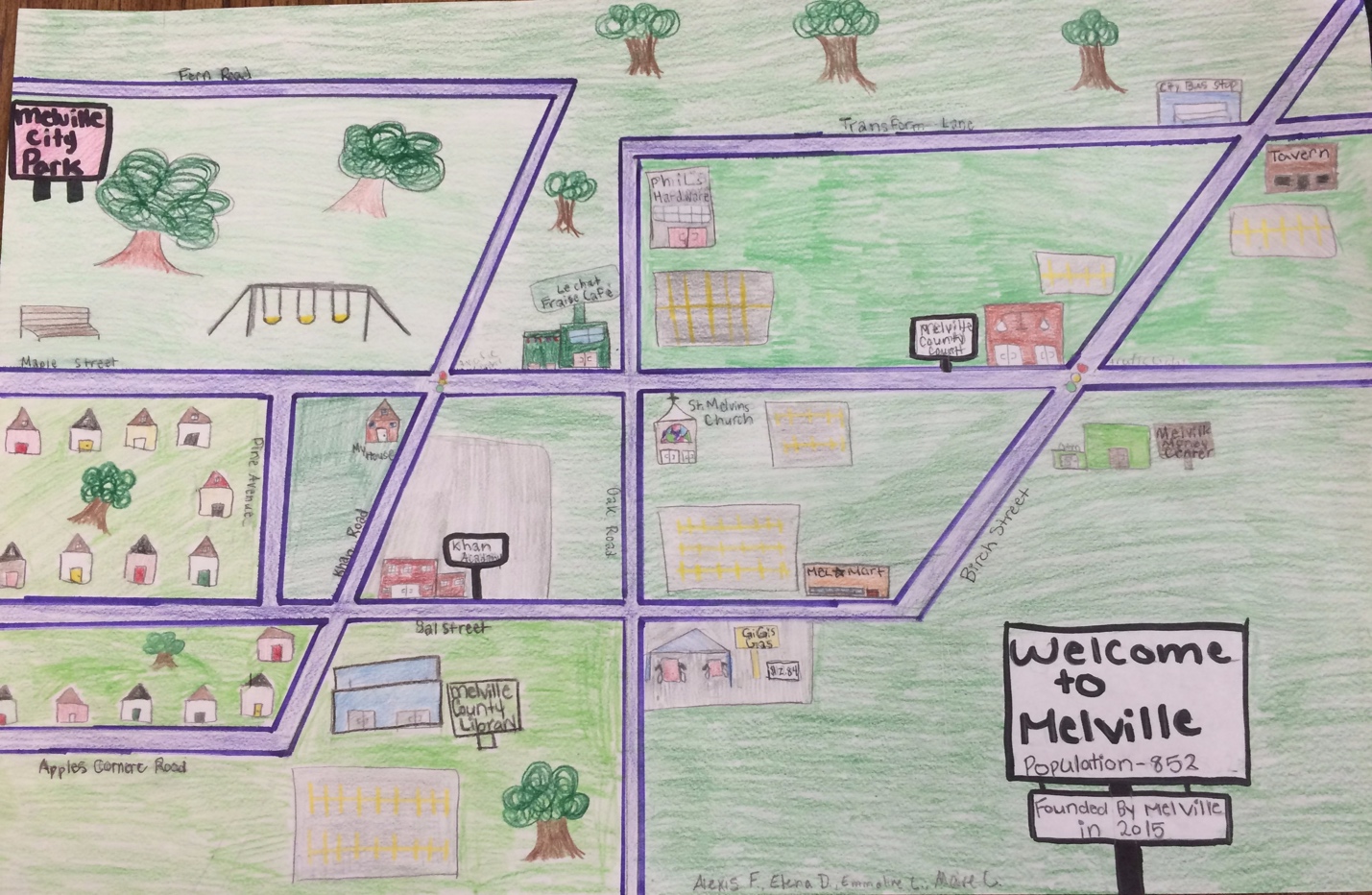 Melville county court is corresponding to the Mel MartLe Chat Fraise Café is vertical to the St. Melving ChurchTavern is alternate interior to the Melville county courtLe Chat Fraise Café is alternate exterior to GiGi’s Gas